            GURU                             Finance Professional                      DOB :03/02/1988	        .                                                         Nationality: Indian                         Marital Status: Married.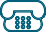 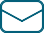 	QUALIFICATIONS	MAY - 2010MASTER OF BUSINESS ADMINISTRATION (FINANCE & MARKETING). GURUVAYURAPPAN INSTITUTE OF MANAGEMENT. BHARATHIAR UNIVERSITY – TAMILNADU – INDIA.MAY - 2008BACHELOR OF COMMERCE, MS UNIVERSITY – TAMAILNADU – INDIA.	OBJECTIVE	Seeking for an opportunity as Accountant to work in a reputable companies and organization and utilize my professional skills to improve client satisfaction for the benefits of the firm.Areas of interest:Finance & Accounts DocumentationBank ReconciliationMIS ReportingProfit Margin analysis.	SKILLS	Excellent team player.Good at planning, leading, able to analyze and solve problems.Ability to work under tremendous pressure.Ability to learn.Applications: All the MS Office, Tally, ERP Operatioions.English: Expert levelTamil : Mother LanguageArabic : known. 	EXPERIENCES	                                                                                     Since March - 2013:                   Medicine Rose Pharmacies - Saudi Arabia, Riyadh as Assistant Accounts Executive								Updating & maintaining all books of account in accordance with the set standards Engaged in cash & bank management activities for ensuring fund availability as per the requirement Ensuring timely completion of accounting, books finalization and compliance managementManaging the budgeting and expenses from every month, clearance of all Pharmacies Sales Report and developing Profit SheetSupervising Reconciliation between bank statement and all over pharmacies machinery statements date wiseEvaluating ERP (Expire & Return) items along with all invoices transfer items & purchases & sales & pharmacy expense upload excel and maintaining in separate files for category wiseAnalyzing bank statement as on monthly twice patternAdministering various functions like:Insurance clearance, updating cash sales summary in ERPSustaining warehouse items transfer to all pharmacies data's daily basicsCalculating purchase item wise end sending report to MD         March 2011 – November 2012:              Mahindra & Mahindra Financial Services Limited, Chennai as Back Office Associate – 	Accounts Department.   Mobile claim processing for eligible employees of both MMFSL and MBCSPLField conveyance processing for all over TN eligible employees in both MMFSL and MBCSPLSoft payment processing through RTGS & NEFT. Also processing Cheque payment for loan sanctioned filesSustained TAT on No Objection Certificate (NOC) issuance processing for region wise like South, West and NorthMaintained TAT in worksheets processing for payment towards loan to new vehicle, used / refinanced vehicle &personal loan customersInterfaced with salesman & dealer commission processing on twice in a month.	REFERENCES	Further references will be provided upon request.